1.KURULUŞ AMACI:Hastane yönetimi tarafından işleyişin, havalandırma sisteminin, temizliğin ve iş sağlığı güvenliği ileçevre konularının denetimi ile ilgili yapılacak bina turlarının nasıl yapılacağını tanımlamak. Hastaneyönetimi tarafından yapılacak bina turlarını kapsar.2. SORUMLULAR:Bina Turu Ekibi; Başhekim, Başhekim Yardımcısı, İdari Mali İşler Müdürü, Sağlık Bakım Hizmetleri Müdürü,Kalite Yönetim Direktörü ,Verimlilik birim sorumlusu ve Teknik İşler Sorumlusundan oluşur.3. EKİBİN GÖREV VE SORUMLULUKLARI:Bina turları bina turu ekibi tarafından gerçekleştirilir.Bina turları ekibin belirlediği tarih, saat ve bölümlere baskın denetim şeklinde uygulanır.Bina turları esnasında; Tesisin ömrünün uzatılması için koruyucu bakım, (boya vb.) ve onarım İhtiyaçlarının olupolmadığı,Hastanenin havalandırma sisteminin bakımının düzenli olarak yapılıp yapılmadığı,Hastanedeki tüm birimlerin genel temizliğinin talimatlar doğrultusunda yapılıp yapılmadığı,Hastanede bulunan tehlikeli maddelerin (kimyasallar, radyoaktif malzeme ve atıklar, zararlı gaz ve buharları, tıbbi ve bulaşıcı atıklar vb.) kullanımı, kontrolü, depolanması, taşınması, imhasına yönelik yapılan düzenlemelere uyulup uyulmadığı,İş Sağlığı ve Güvenliği ile ilgili alınan tedbirler ve kurallara uyulup uyulmadığı,Atıkların kaynağında ayrıştırılması,Hastane hizmetlerinin, belirlenmiş talimat ve yöntemler doğrultusunda işleyip işlemediği,Çevre ile ilgili belirlenmiş temizlik talimatına uyulup uyulmadığı,Yönetim Sistemleri Standart şartlarına uygunluk ve sistem dokümanlarının kullanımı, Denetlenerek kayıt altına alınır.Bina turlarında görülen eksiklikler ve uygunsuzluklar Bina Turu Kayıt ve İyileştirme Faaliyetleri Formuna yazılarak kayıt altına alınır.Kayıt işlemleri bina turuna katılan Ekibin üyesi ve Ekibin Temsilcisinin sorumluluğundadır.Bina turu esnasında tespit edilen eksiklik ve uygunsuzlukların giderilmesi için Düzeltici Önleyici Faaliyet Prosedürüne göre işlem başlatılır.Bina turlarında bakım ve onarım yapılması gereken durumda faaliyet planı yapılır 4.EKİBİN TOPLANMA SÜRESİ: YILDA 4 KEZ (3 AYDA BİR) TOPLANIR.5.EKİPTE YER ALAN KİŞİLER (03.03.2020)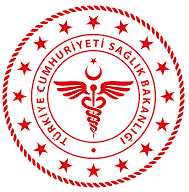 BİNA TURU EKİBİBİNA TURU EKİBİBİNA TURU EKİBİ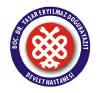 DÖK.NO: KY.YD.03 YAY.TAR:27.04.2018REV.NO:REV.TAR:SAYFA:1/2BİNA TURU EKİBİBİNA TURU EKİBİBİNA TURU EKİBİDÖK.NO: KY.YD.03YAY.TAR:27.04.2018REV.NO:REV.TAR:SAYFA:1/2NOGÖREVİ/ÜNVANIADI SOYADI                                İMZA1BaşhekimHasan BALABAN2Başhekim YardımcısıNebahat YİĞİT3İdari Mali işler MüdürüNazan ALTUNTAŞ GÖKTÜRK4Sağlık Bakım Hizmetleri MüdürüKadriye Özlem YILMAZ5Teknik İşler SorumlusuHalil İŞLEYEN6Kalite Direktörü Hayrettin TEYFUR7Recep ÖZMENVerimlilik birim sorumlusu